REGLER FOR FORELDREPARSELLER VED STOVNER VGS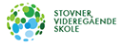 Disse reglene er laget for å la foreldre ved Stovner videregående skole kunne dyrke grønnsaker i nærområdet sitt. Parsellene skal være et trivelig sted å dyrke der alle tar hensyn til hverandre.Generelle regler gjelder alle som har fått tildelt parsell gjennom Stovner videregående skole.Parsellen skal holdes ryddig hele sesongen, alt av søppel skal ryddes opp av hver enkelt bruker. Parseller som ikke tas i bruk innen 20. juni gis videre til andre som er interesserte.Bål eller bråtebrenning er ikke tillatt noe sted. Det er ikke lov å dyrke for salg. Det er ikke lov til å leie ut parsellen til andre. Planterester og ugress må legges i kompostbingen på stedet. Rist av all jord først.Det er ikke lov å kaste eller lagre jord, gjenstander etc. på eller i området utenfor parsellhagen.Dyrk økologisk. Sprøytemidler er ikke tillatt. Tilfører du jord utenifra skal denne være økologisk og uten torv.Bærbusker eller trær er ikke tillatt. Bruk godkjente frø, settepoteter og setteløk som kjøpes på hagesentre. Du kan bruke beskyttelse av planter, som fuglenetting eller fiberduk. Maks høyde er 50 cm. Dette må tas vekk når parsellen ikke er i bruk.  Ved avslutning av leieforholdet 28. september skal parsellen ryddes og overlates til Stovner vgs. Ved brudd på reglene kan Stovner vgs si opp avtalen og gi parsellen videre til andre.Praktisk info om bruk:VannDet er ikke vannkran på uteområdet. Vann kan tappes fra drengestua.UtstyrPå grunn av smittevern må alle bruke egne arbeidshansker. Utstyr som spader og bøtter kan lånes av Stovner vgs. Utstyr finnes i boden på drengestua.ToalettDrengestua har en kodelås, og toalettet her kan brukes. Parselleier er ansvarlig for å holde toalettet ryddet og vasket etter bruk.